                                         ВЕДОМОСТИГазета                                                         ОРГАНОВ   МЕСТНОГО  САМОУПРАВЛЕНИЯ                      № 15/1распространяется  бесплатно                            НИКОЛЬСКОГО СЕЛЬСОВЕТА                             20.11.2020 года  Уважаемые читатели!Вы держите в руках   периодическое печатное издание «Ведомости органов местного самоуправления Никольского сельсовета» Это не общественно-политическое, а официальное издании, в котором будут публиковаться только официальные сообщения и материалы, нормативные правовые акты органов местного самоуправления и должностных лиц Никольского сельсовета, затрагивающие права, свободы и обязанности человека и гражданина.«Ведомости органов местного самоуправления Никольского сельсовета» учреждены Никольской сельской администрацией, в связи с тем, что налоговое, бюджетное законодательство и законодательство о местном самоуправлении обязывают нас официально опубликовывать все принимаемые  нормативные правовые акты.Распространяется издание бесплатно, тиражом в - 150 экземпляров        С    УВАЖЕНИЕМ ГЛАВА СЕЛЬСОВЕТА                                                                                                                                                   С.Ф.Охотникова           ОБЬЯВЛЕНИЕАдминистрация Никольского сельсовета, сообщает, что 02.12.2020года в 9.00ч. состоится очередная сессия Никольского сельского Совета депутатовИНФОРМАЦИЯСОБРАНИЕ по участию в Программе поддержки местных инициатив:26.11.2020 года в 16-00   В здание сельского клуба, находящегося  по адресу: с. Никольск ул. Советская 39, состоится ИТОГОВОЕ собрание граждан (с соблюдением противоэпидемиологических мер безопасности)Наш сельсовет включен в краевую программу, в рамках которой мы можем получить субсидию на благоустройство своего села: отремонтировать уличное освещение, благоустроить парк, отремонтировать Дом культуры, установить детскую площадку и т.д.Повестка дня ставится на голосование:1. Принятие решения по вопросу подачи заявки для участия в конкурсном отборе по реализации проекта» Поддержка местных инициатив» - ППМИ.2. Определение актуальных вопросов для участия в ППМИ. 3.О со финансировании проекта ППМИ со стороны  МО населения и спонсоров. 4.Участие жителей внебюджетной поддержке проекта. 5.Выбор инициативной группы.Чем больше человек примет участие в собрании, тем больше шанс победить в конкурсе! Приходите на собрание!Более подробную информацию о ППМИ и участии в конкурсе Вы можете получить, обратившись к главе сельсовета Охотниковой С.Ф. тел. 79-2-69Администрация Никольского сельсовета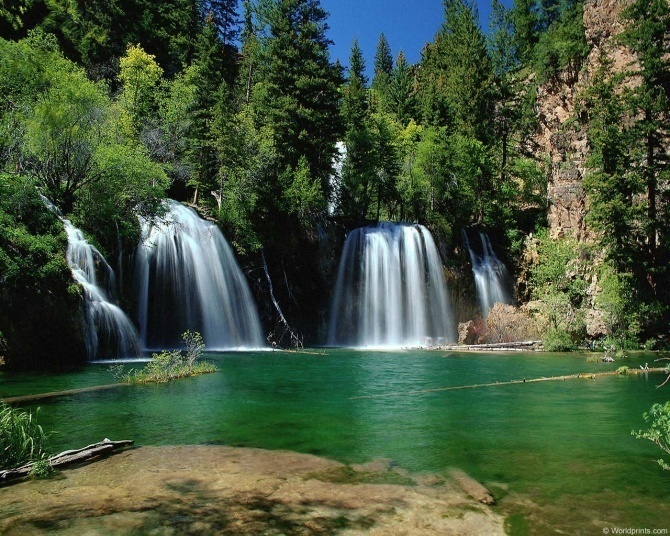 Периодическое издание нормативных правовых актов органов местного   самоуправления и должностных лиц Никольского сельсовета Учредитель:  администрация Никольского сельсоветаОтветственный за выпуск Адамович Е.И.                 Тел: 79-269      Абанский район, с. Никольск, ул. Молодежная 28                                                                       Газета выходит не реже одного раза в три месяцатираж периодического издания 150 экз.                                                                                                                                       Распространяется бесплатно